о деятельности    муниципального бюджетного дошкольного образовательного учреждения «Детский сад общеразвивающего вида № 56»МБДОУ «ДСОВ № 56» II категорииза 2012-2013 учебный год 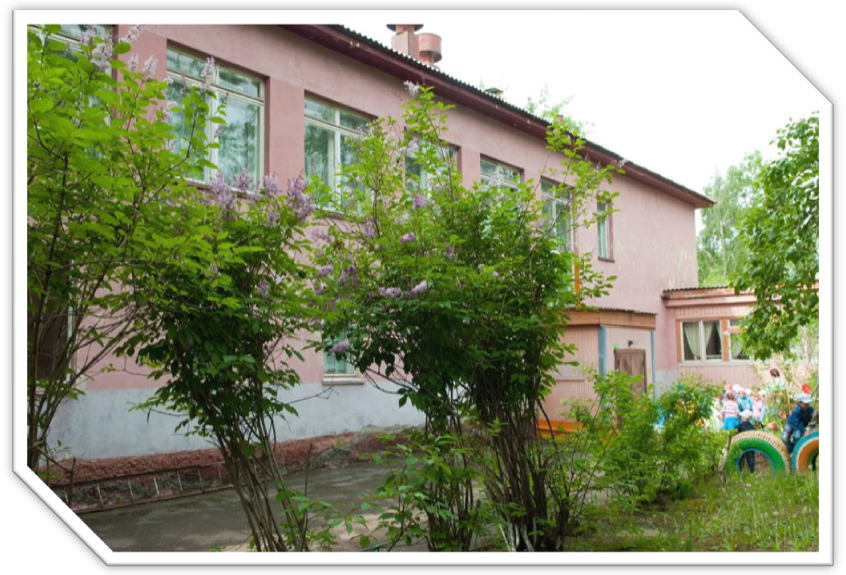 Заведующий МБДОУ “ДСОВ №                    Мельникова Ольга ГеннадьевнаЗаместитель заведующего по ВМР Малинина Юлия СергеевнаКраткая информация о ДОУ         Историческая справка:Детский сад  № 56  впервые принял своих воспитанников  в . под № 28.       	В 1969 году детский сад переименован в ясли сад № 56.                                           В связи с реорганизацией отдела дошкольного воспитания г.  ясли сад № 56 переименован в дошкольное образовательное учреждение № 56.    	 г. дошкольное образовательное учреждение № 56 переименовано в муниципальное дошкольное образовательное учреждение «Детский сад общеразвивающего вида № .	01.11.2011 г. муниципальное дошкольное образовательное учреждение «Детский сад общеразвивающего вида № переименовано в муниципальное бюджетное дошкольное образовательное учреждение «Детский сад общеразвивающего вида № И вот уже 47 год в дошкольном образовательном учреждении № 56 звенят голоса маленьких воспитанников, которые радуют нас, взрослых, своей неповторимостью, талантами, задором, открытостью и непосредственностью.Режим работы: Режим работы установлен Учредителем, исходя из потребности семьи, возможности бюджетного финансирования и является следующим:по времени пребывания детей							 детский сад работает в режиме полного дня – с   до  (12-часовое пребывание);режим - 5-дневная рабочая неделя;выходные дни: суббота, воскресенье, праздничные дни, каникулыСтруктура ДОУ:Муниципальное бюджетное дошкольное образовательное учреждение «Детский сад общеразвивающего вида № 56» («Ромашка») представляет весь спектр образовательных услуг дошкольного воспитания. Медико-педагогические условия, развивающая среда позволяет осуществлять полноценное физическое, личностное и интеллектуальное развитие ребёнка, обеспечивает сохранение и укрепление здоровья детей.2.1. Обеспечение доступного образованияУкомплектованность детьми такова: Основной контингент воспитанников проживает в прилегающем 3–ем микрорайоне. Показательным становится тот факт, что детский сад выбирают родители, проживающие и в других микрорайонах города, это свидетельствует о престиже образовательного учреждения.        На сегодняшний день уменьшилась очередь на получение  мест для детей дошкольного возраста  на 20 %. Стоят в очереди:Ранний возраст- с 1 до 2 лет -  39 чел.                          с 2 до 3 лет - 7 чел.Дошкольный возраст                               с 3 до 4 лет  - 0 чел.                             с 4 до 5 лет  - 0 чел.                             с 5 до 6 лет  - 0 чел.Итого стоят на очереди:  46 человек, (в прошлом году стояло в очереди 57 человека). 2.2. Открытость ДОУМБДОУ № 56 «Ромашка» является открытой системой, о чем свидетельствует социальная активность и социальное партнерство образовательного учреждения.Для информирования педагогической и родительской общественности МБДОУ о деятельности имеются следующие формы, которые обеспечивают доступность и открытость информации внутри учреждения и за его пределами:Сайт ДОУ www.dou38.ru/br56 Взаимодействие со СМИ; ТРК «Братск», БСТВыпуск газеты «Ромашка»Родительские собрания («Ребёнок плохо говорит – что делать» «Программа УЦ Венгера «Развитие», «Здоровье детей – здоровье нации»,  «Адаптация детей раннего возраста к ДОУ», «Роль игры в жизни ребёнка», «Готовность к школьному обучению» и др.Фотовыставки (праздников, развлечений, конкурсов, занятий, экскурсий, отдыха)Дни открытых дверейНаглядная информация для родителей по вопросам воспитания и  обучения, оздоровления детей (буклеты, памятки, папки-передвижки, информационные стенды, объявления, образцы документов)Организация и проведение открытых мероприятий:Спортивные совместные  досуги с родителями «День здоровья», «Мама, папа, я – спортивная семья», «Вперёд, защитники!»,Отчётные концерты вокально-хоровой студии «Дружная семейка»Итоговые занятия спортивной студии «Здоровячек» для родителей детей  дошкольного возрастаОткрытые мероприятия в рамках городской недели педагогического мастерстваЕжегодная осенняя Ярмарка творческих работ воспитанников, родителей и сотрудников ДОУВыставки поделок взрослых и детей по итогам тематических недельКонкурсы: поделок из осенних даров,  изготовление кормушек для птиц, рисунков, новогодних украшений для центральной ёлки города, на оформление зимних участков, лучшего благоустройства прогулочного участка в летний период Проектная деятельность педагогов по здоровьесбережению, ОБЖ, региональному компоненту («Озеро Байкал»)Консультации для родителей и педагогов по вопросам воспитания и профилактики заболеваний детей дошкольного возрастаОбщие родительские собранияСобрания трудовогоСотрудники ДОУ признают семью как жизненно необходимую среду дошкольника, определяющую путь развития его личности. Задача нашего коллектива – установить партнёрские отношения, создать атмосферу общности интересов, активизировать и обогащать воспитательные умения родителей. В результате педагоги и родители становятся равноправными партнёрами, так как они воспитывают одних и тех же детей и решают общие задачи.	По итогам анкетирования родителей «Удовлетворённость родителей жизнедеятельностью дошкольного учреждения» были получены следующие данные 95 % родителей удовлетворены деятельностью ДОУ, 5 % не знают как ответить.2.3. Модель социального партнёрства ДОУ	Организация взаимодействия между детским садом и социальными партнёрами позволяет использовать максимум возможностей для развития детей.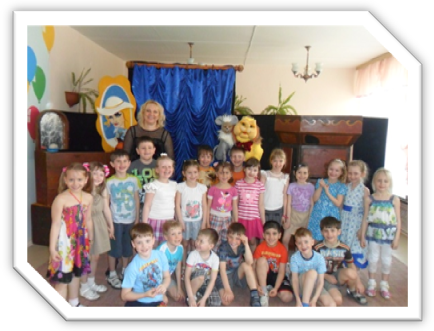 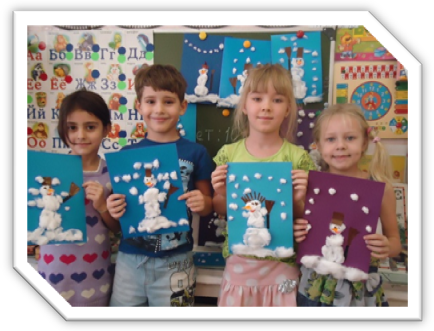 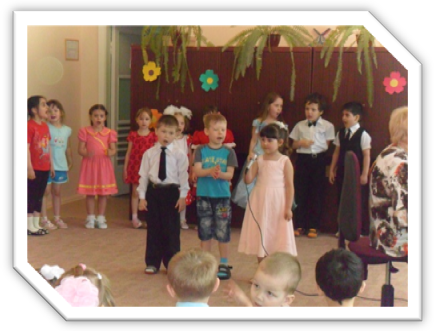 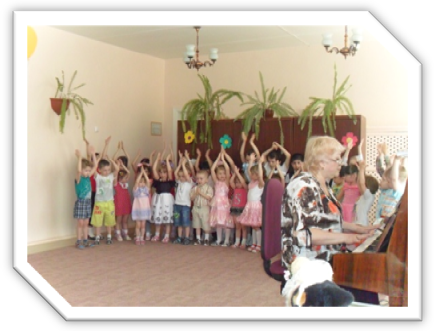 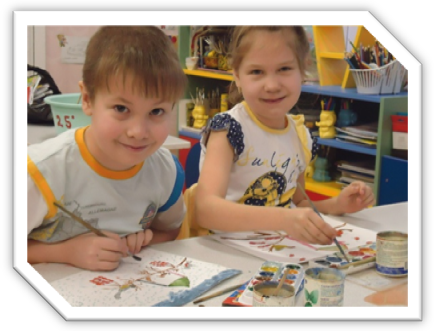 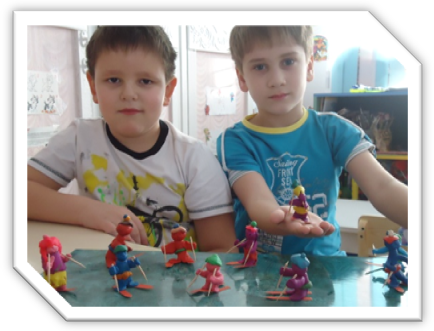       	ДОУ успешно реализует «Основную общеобразовательную программу муниципального дошкольного образовательного учреждения, в основе  которой лежат  комплексные программы:  «Программа воспитания и обучения в детском саду» под редакцией М.А.Васильевой, В.В.Гербовой, Т.С.Комаровой (ранний возраст) и программа «Развитие» научного центра Л.А.Венгера  г.Москва.Учебный план  МБДОУ составлен на основании нормативно - правовых документов, регламентирующих образовательную деятельность:*    Закон Российской Федерации «Об образовании»*    Инструктивно-методическое письмо Министерства образования № 65/23-16 от 14.03.2000 г. «О гигиенических требованиях к максимальной нагрузке на детей дошкольного возраста в организованных  формах обучения»*  Санитарно-эпидемиологические правила и нормативы для ДОУ  2.4.1. 2660-10 от 22.07.2010гРасписание деятельности воспитателя и детей по реализации основной общеобразовательной программы дошкольного образования   Важным условием грамотной организации воспитательно-образовательной работы с детьми педагоги дошкольного учреждения считают разумный выбор и использование образовательных программ и технологий:  	Наглядное учебно-методическое обеспечение программ, технологий соответствует требованиям: имеются методические пособия, методическая литература, перспективные планы, наглядный методический материал, конспекты занятий. Результативность внедрения программ, технологий подтверждена педагогической практикой, мониторингом развития детей.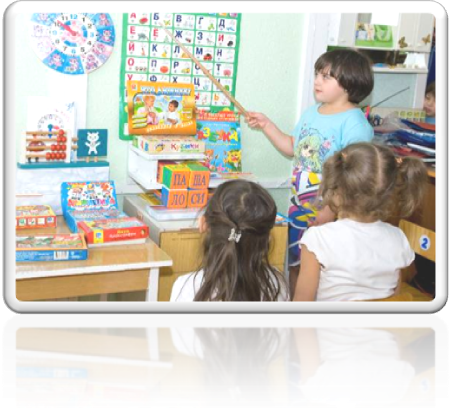 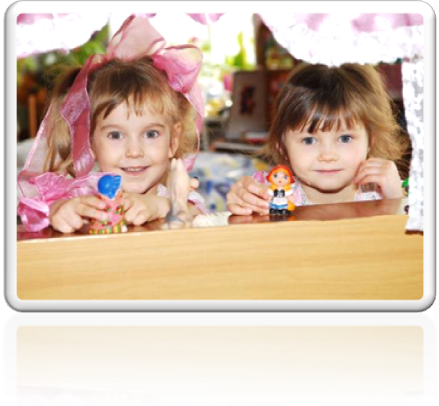 Занятия по дополнительному образованию проводятся в рамках рекомендованного объёма недельной образовательной нагрузки во вторую половину дня и регламентированы Учебным планом.Длительность и периодичность их проведения соответствует п.2.12.7 СанПиН 2.4.1.2660-10 Дети, занимающиеся в кружках дополнительного образования, являются активными участниками конкурсов, выставок. Имеют многочисленные призы, грамоты, дипломы, благодарственные письма. Дополнительное образование в ДОУ востребовано родителями и детьми. Социологический опрос родителей свидетельствует об удовлетворённости  спектром  и качеством предлагаемых услуг.       В основе управления ДОУ лежит взаимодействие всех структур по принципу демократического управления и самоуправления. Административное управление осуществляет заведующий ДОУ. Формами самоуправления являются:	Характерной особенностью управленческой модели ДОУ является чёткое распределение функциональных обязанностей между членами административной группы, перевод контроля на самоконтроль наряду с административным. В управлении дошкольным учреждением единоначалие и коллегиальность выступают как противоположности единого процесса. Наиболее важные вопросы рассматриваются на коллегиальном уровне. Коллегиальность находит наибольшее выражение в процессе обсуждения и выработки решения, а единоначалие – в распоряжениях руководителя.УРОВНИ  УПРАВЛЕНИЯМатериально-техническое обеспечениеМероприятия по укреплению материально-технической базыИзготовление детской мебели в группы «Звездочка», «Чебурашка»Текущий ремонт помещений, фасада, малых архитектурных формПриобретение игрушек, книг, пособий для детейПриобретение посудыПриобретение рабочей формы для МОППриобретение инвентаряПриобретение спортивного оборудования для физкультурного залаПриобретение медоборудованияПриобретение строительных материалов для ремонта малых форм и помещений ДОУРемонт складских помещенийЗаменены рубильники и электрокабель       Укомплектованность детской мебелью составляет  95 %.Укомплектованность технологическим оборудованием составляет 90 %, требуется приобрести – гладильную машину, бойлер Требуется замена на кухне 1 чугунной ванны.Вместе с тем, на данный момент, учреждению требуются средства на текущий ремонт здания и помещений, на замену труб холодного и горячего водоснабжения, санитарного сообщения.Оснащение воспитательно-образовательного процессаДля полноценного развития и реализации потребности детей, родителей педагогами ДОУ оборудованы помещения: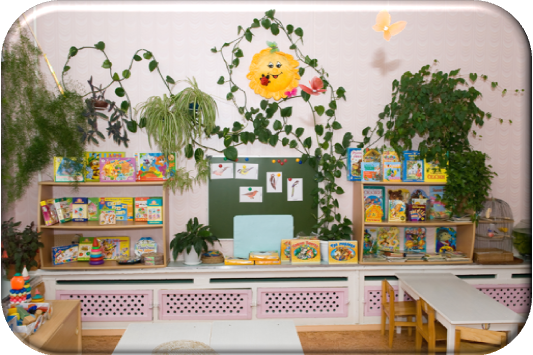 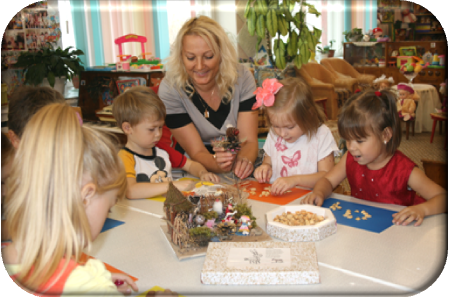 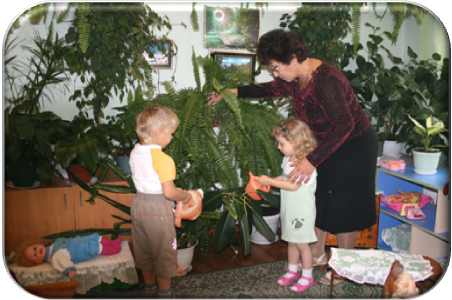 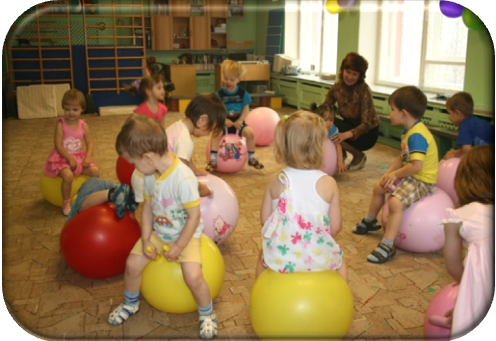 Медико-социальное обеспечениеМедицинское обеспечение воспитанников осуществляется:В дошкольном учреждении оборудованы кабинетымедицинскийпрививочныйизоляторМедицинский персоналМедицинский персонал проводит лечебно-профилактические и оздоровительные мероприятия. Наряду с администрацией ДОУ контролирует режим и качество питания, соблюдение требований санитарно-эпидемеологических правил и норм. Организует и контролирует профилактическую и текущую дезинфекцию. Детям ежегодно проводят скрининг-тестирование и педиатрический осмотр. По показаниям дети осматриваются и другими врачами – специалистами. Для дошкольников 5-6 лет ежегодно организуются АСПОН.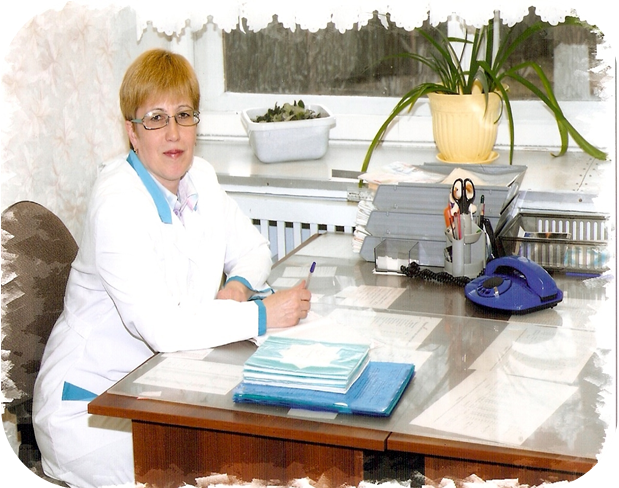 В ДОУ «Ромашка» созданы благоприятные условия для физкультурно-оздоровительной работы: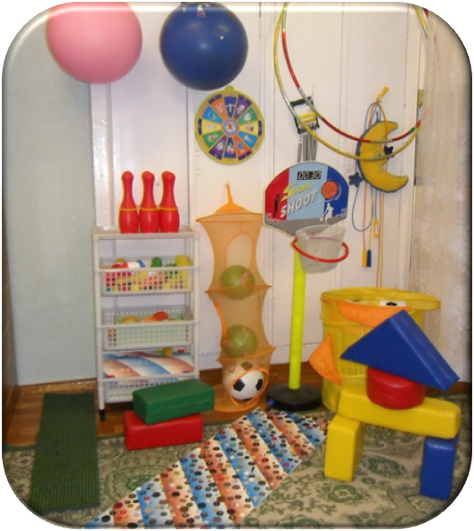 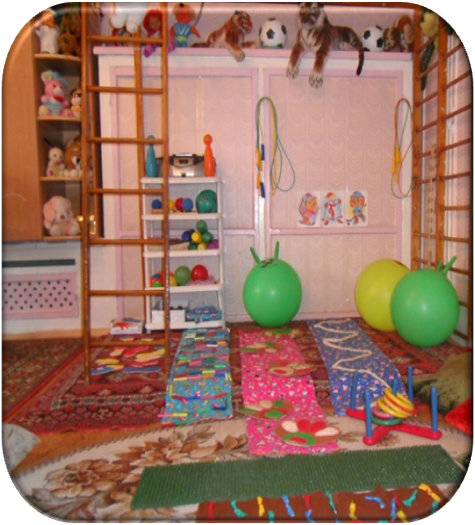 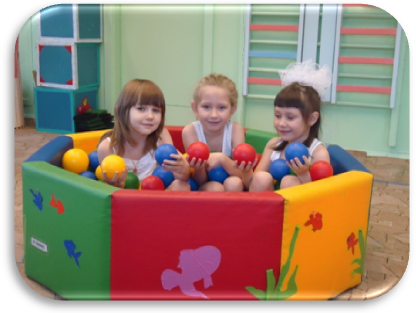 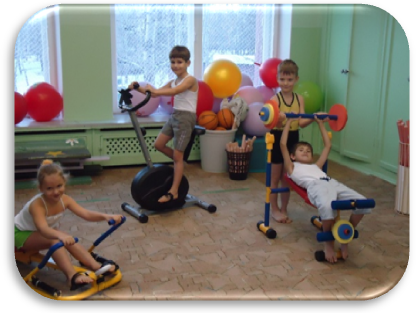 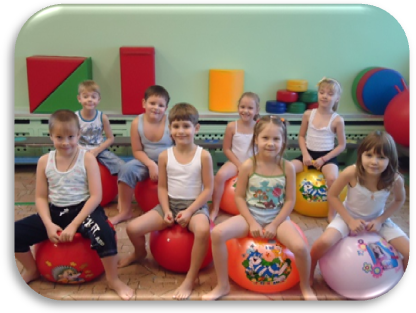 Внедряемые технологии для оздоровления детей позволяют повысить резистентность организма ребёнка к воздействию внешних факторов (дыхательная гимнастика, психогимнастика, самомассаж, закаливание воздушное, и водно-контрастное, приёмы релаксации с использованием музыкального и речевого сопровождения и др.)Показатели заболеваемости воспитанниковВывод: Отмечается положительная динамика снижения заболеваемости (значительно ниже городских показателей)Пропуски на 1 ребенка в годВывод:   Отмечается положительная динамика снижения заболеваемости в детском саду по сравнению с городскими показателями среди дошкольных учреждений.Данные диагностики физического развития и физической подготовленности детей дошкольного возраста ДОУ № 56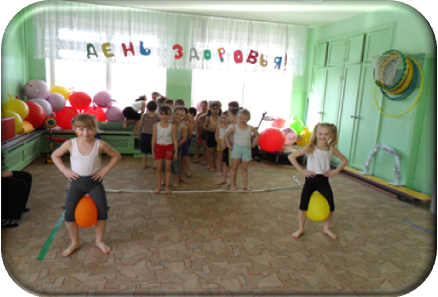 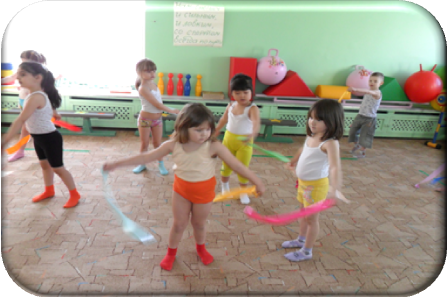 В ДОУ создана система психологической поддержки детей, испытывающих трудности в  социальной адаптации детей. В результате чего у детей  наметилось улучшение в установлении межличностных отношений со сверстниками, педагогами, родителями. Данный контингент детей испытывал тревожность и агрессивность при адаптации, трудность в общении.     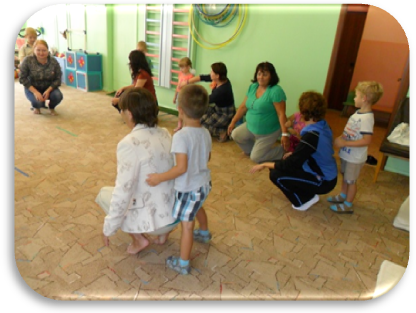 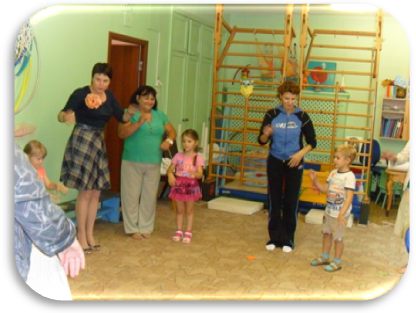 Питание  рассматривается как важный фактор сохранения и укрепления здоровья детейОдно из основных направлений деятельности ДОУ – обеспечение растущего организма воспитанников энергией и основными питательными веществами.   	При планировании полноценного и сбалансированного питания детей необходимым условием является соблюдение рекомендуемых наборов продуктов и рационов.            Разнообразить рацион питания с учётом его калорийности и химического состава позволяет составление 10-дневного меню (зимний и летний варианты). В ДОУ имеется картотека технологических карт, что позволяет грамотно и привлекательно приготовить пищу дошкольникам.   	В течение 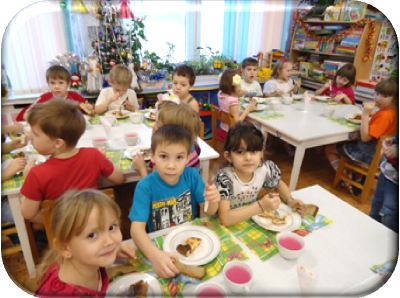 12-ти часового пребывания в ДОУ дети получают 4-х разовое горячее питание.  	Стоимость питания 1 ребёнка в день на сегодняшний день составляет 85 рублей 00 коп.   	Контроль за питанием, санитарным состоянием пищеблока, качеством доставленных продуктов, их хранением осуществляет администрация, родительский комитет, медицинский персонал, представители Роспотребнадзора, пищевая лаборатория.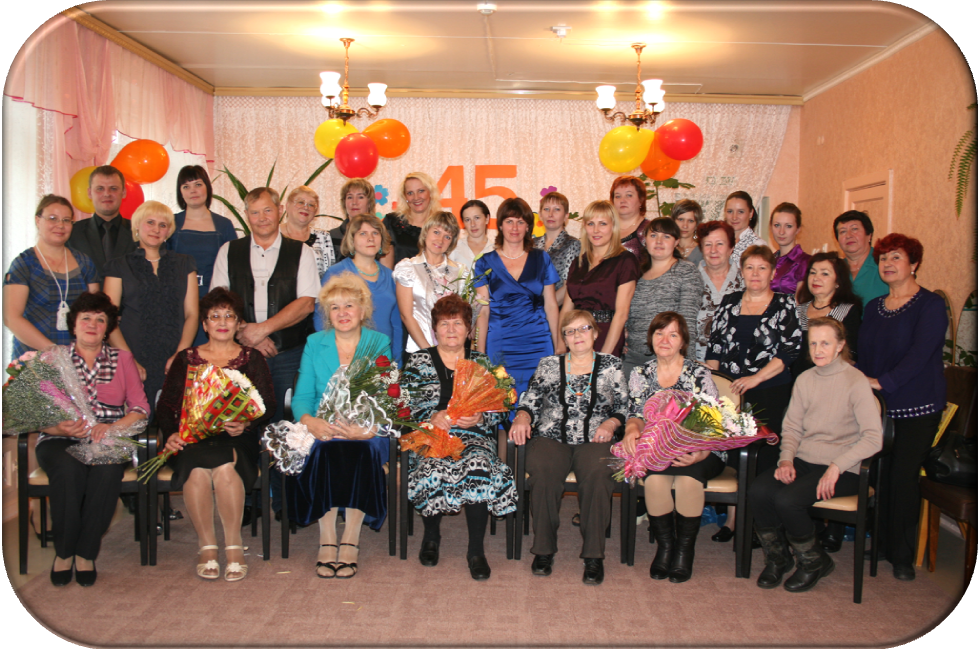 Укомплектованность  педагогическими кадрамиРуководит дошкольным учреждением заведующий Мельникова Ольга Геннадьевна, высшее педагогическое образование, высшая квалификационная категория, «Отличник народного просвещения»Малинина Юлия Сергеевна является заместителем заведующего по воспитательно-методической работе, имеет высшее специальное образование, 1 квалификационную категориюМузыкальный руководитель ДОУ – Каргина Светлана Вячеславовна, по 1 квалификационная категория, работала по совместительствуБондаренко Ольга Валентиновна – инструктор по физической культуре, специалист  высшей  категорииДенисова Марина Сергеевна, педагог-психологВоспитатели: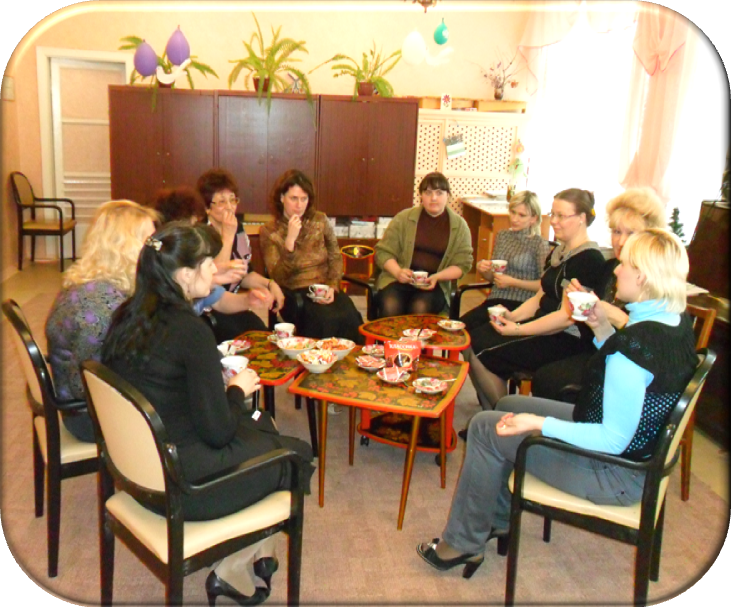 Плодотворный труд педагогов отмечен государственными и отраслевыми наградами: Кадровая политика ДОУ опирается на развитие профессиональной компетентности педагогов и личностно-ориентированный подход к детям. Укомплектование педагогическими кадрами на протяжении многих лет стабильно полное, квалификационные категории имеют 71,4 % педагогов. В этом году в ДОУ пришёл один молодой специалист.Курсовую подготовку в межаттестационный период имеют 14 человек – 100 %.Результаты нервно - психического развития детей раннего возраста за 2012 – 2013 уч. год.По данным таблицы видно, что нервно-психическое развитие детей улучшается, так как в системе проводилась индивидуальная работа с детьми и родителями. На конец года в ДОУ имеются дети с 4 группой развития. Это дети с особенностями развития. По достижению возраста 4 лет им будет предложено пройти психолого-медико-педагогическую комиссию для обеспечения лучших условий развития. В детском саду создана атмосфера тепла, уюта и благожелательности. Это снимает тревогу, волнение и страхи, что немаловажно для здоровья ребёнка адаптационный период. Воспитанников, имеющих проблемы в адаптации нет.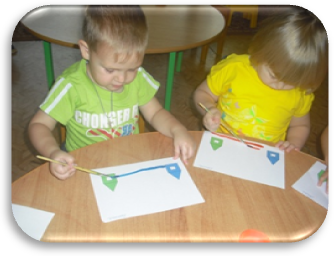 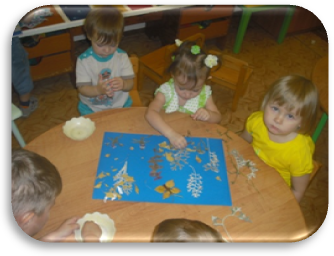 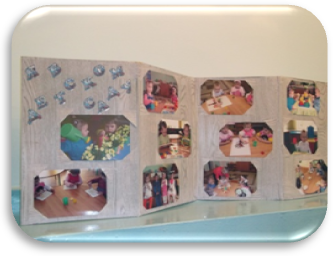 Результаты освоения программы по образовательным областям, среднее по ДОУРезультаты мониторинга овладения интегративными качествами, среднее по ДОУРезультаты  мониторинга усвоения дошкольниками  образовательного материала  программы  «Развитие» за 2012 – 2013 уч. г.Проведённый анализ показал, что к концу учебного года мы имеем хорошие результаты освоения детьми программного материала, которые достигались за счёт профессионального потенциала педагогов, тесного сотрудничества с родителями воспитанников.Информация об участии педагогов и воспитанников ДОУ  в мероприятияхза 2012 – 2013 учебный год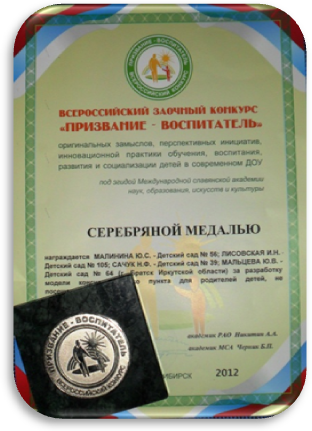 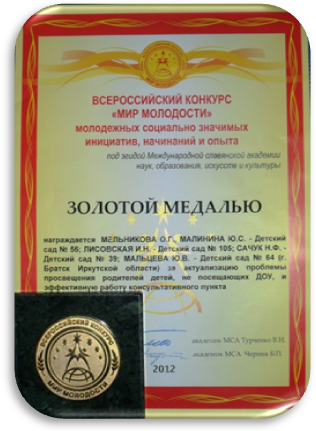 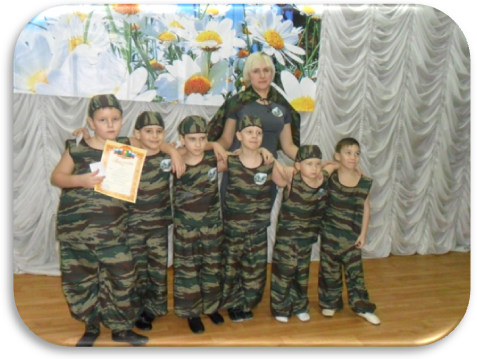 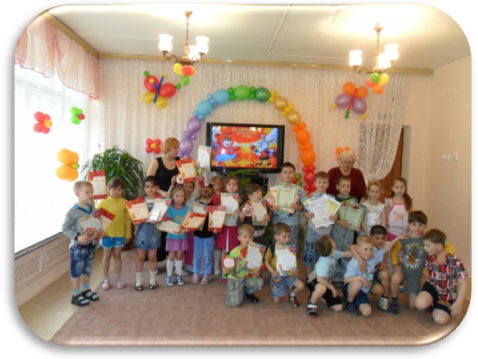 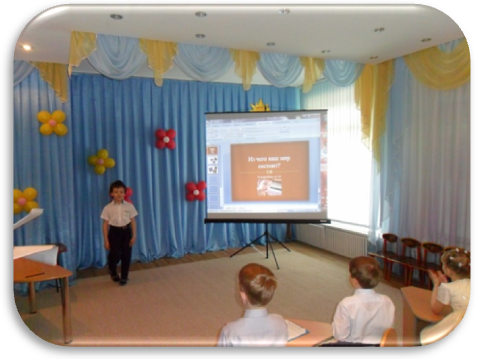 По итогам работы коллектива ДОУ дошкольное учреждение было внесено в Национальный Реестр «Ведущие образовательные учреждения России–2012»	Анализ результатов деятельности ДОУ позволяет сделать вывод:в 2012-2013 учебном году наше учреждение продолжало развиваться стабильно.	На 2013-2014 учебный год коллектив дошкольного учреждения определил для себя приоритеты развития:подготовка условий для перехода к ФГОСамоптимизация мероприятий в ДОУ по сохранению и укреплению физического и психического здоровья воспитанниковулучшение и совершенствование ресурсного обеспечения и материально-технической базы ДОУПолное наименование в соответствии с УставомМуниципальное бюджетное дошкольное образовательное учреждение «Детский сад общеобразовательного вида № 56» муниципального образования города БратскаЮридический и фактический адресРоссийская Федерация Иркутская область, город Братск, жилой район Центральный, улица Мира,  41ВПочтовый адрес665717 Иркутская область, город Братск, улица Мира, дом № 41ВТелефон/факс   (8-3953) 41-53-88, (8-3953) 41-19-97УчредителиДепартамент образования администрации            г. БратскаЛицензия на право ведения образовательной деятельностиСерия  РО  №030997 от Свидетельство о государственной регистрации№ 2753   г. Администрация города БратскаСвидетельство о постановке на учет в налоговом органеСерия  38 № 003067367 ИНН 3803203701/380401001Свидетельство о рег. права на постоянное пользование земельным участком38-АД  617811  от Свидетельство о рег. Права на оперативное управление зданием д/с38-АД   617810 от Договор на право оперативного управления муниципальным имуществом Договор № 129, 130 от Свидетельство о гос. аккредитацииАА  169410 рег. № 493 от Электронная почтаMOG53@mail.ruАдрес сайтаwww.dou38.ru/br56Жилой районЦентральныйМикрорайон         3                     Группы          Количество группГруппа раннего возраста                   1Группа дошкольного возраста                   4ВозрастВозрастные группыКоличество группКоличество детейРанний возрастГруппа раннего возраста «Чебурашка»(с 1,5 до 3 лет)128Дошкольный возрастМладшая группа«Звездочка»(с 3 до 4 лет)128Средняя группа«Лучики»(с 4 до 5 лет)127Старшая группа«Колокольчик»(с 5 до 6 лет)127Подготовительная к школе группа«Солнышко»(с 6 до 7 лет)128ИТОГО:5 групп     138 ребёнка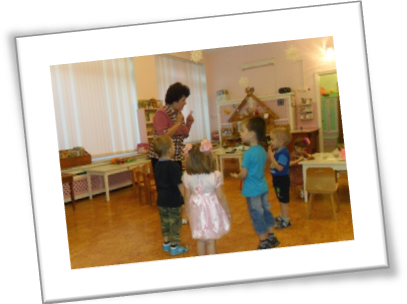 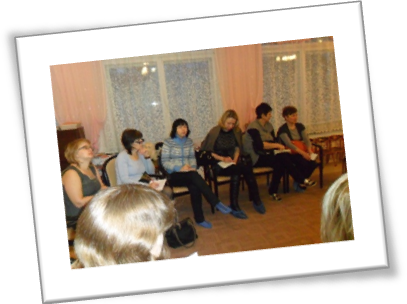 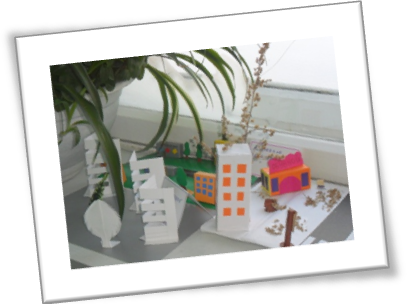 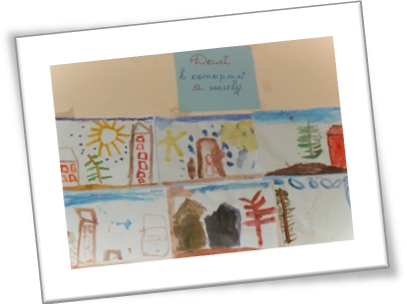 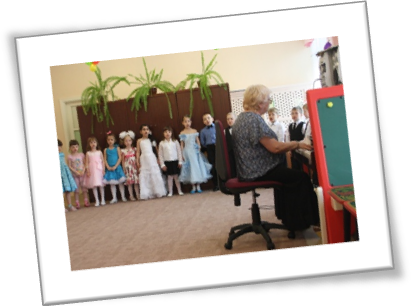 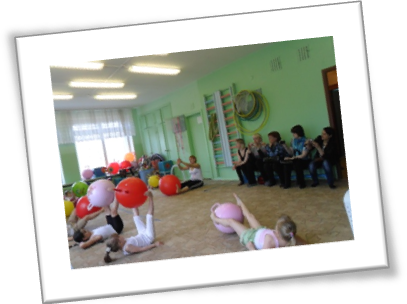 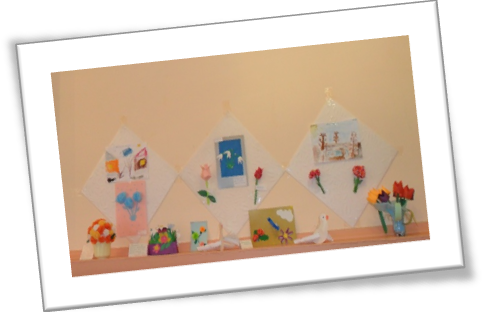 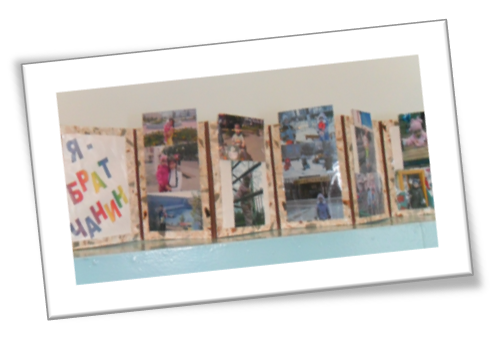 №Наименование группОбразовательные области / Разделы комплексной программыКол-во и продолжительностьКоличество недельных часовРанний возрастс 2 до 3 летПознание -ознакомление с окружающим миром-сенсорное развитиеКоммуникация-развитие речиХудожественное творчество-конструирование-рисование-лепкаФизическая культураЗдоровье-физкультурноеМузыка-музыкальное1/10 мин1/10 мин1/10 мин1/10 мин 1/10 мин 1/10 мин 2/10 мин2/10 мин10 мин10 мин10 мин10 мин10 мин10 мин20 мин20 мин101 ч 40 минМладшая группас 3 до 4 летПознание-сенсорное развитие-окружающий мир- обучение грамотеЧтение художественной литературы-художественная литератураФизическая культура-физкультурноеМузыка-музыкальноеХудожественное творчество-рисование-конструирование1/15 мин1/15 мин1/15 мин1/15 мин2/15 мин2/15 мин 2/15 мин1/15 мин15 мин15 мин15 мин15 мин30 мин30 мин30 мин15 мин11 3 часаСредняя группас 4 до 5 летПознание-ориентировка в пространстве- природа и окружающий мир-обучение грамоте-развитие математическихпредставленийЧтение художественной литературы-художественная литератураМузыка-музыкальное-конструирование-рисованиеФизическая культура-физкультурное1/20 мин1/20 мин1/20 мин 1/20 мин 1/20 мин 2/20 мин1/20 мин 2/20 мин2/20 мин 20 мин20 мин20 мин20 мин20 мин40 мин20 мин 40 мин40 мин124 ч 20 минСтаршая группас 5 до 6 летПознание-обучение грамоте-развитие логического мышления-развитие математических представлений-ориентировка в пространстве- экологияЧтение художественной литературы-художественная литератураМузыка-музыкальноеФизическая культура-физкультурноеХудожественное творчество-конструирование-рисование1/25 мин1/25 мин 1/25 мин1/25 мин1/25 мин1/25 мин2/25 мин3/25 мин1/25 мин2/25 мин25 мин25 мин25 мин25 мин25 мин25 мин50 мин75 мин25 мин50 мин145 ч 50 минПодготовительная группас 6 до 7 лет Познание-обучение грамоте-ориентировка в пространстве-развитие математических представлений-экология-развитие логического мышленияЧтение художественной литературы-художественная литератураХудожественное творчество-конструирование-рисованиеМузыка-музыкальноеФизическая культура-физкультурное2/30 мин1/30 мин2/30 мин 1/30 мин1/30 мин1/30 мин1/30 мин2/30 мин2/30 мин3/30 мин60 мин30 мин60 мин30 мин30 мин30 мин30 мин60 мин60 мин90 мин168 ч 00 мин№Направленность реализуемых программ дополнительного образованияНаименование кружков, секций, студийЧисло занимающихсяВозрастНа платной/бюджетной основеРуководитель1.Физкультурно-оздоровительнаяСекция «Здоровячок»12/30 чел.4-6 лет1/1Бондаренко О.В. инструктор по физ. культ.2.Художественно-эстетическаяВокально-хоровая студия «Дружная семейка»10/19 чел.4-6 лет1/1Маркова Н.С.муз. рук.3.Художественно-эстетическаяКружок «Театральная ступенька»11 чел.3-4 года0/1Кондратенко Л.В. воспитатель4.Познавательно-речеваяКружок «Будущий первоклассник»8 чел.5-6 лет0/1Малинина Ю.С. Педагог-психолог5.Познавательно-речеваяКружок «Обучение чтению по методике Н.А.Зайцева»9 чел.5-6 лет0/1ВоспитательЛитвинец Г.В.  %Оснащение учебно-наглядными пособиями88 %Оснащение игровым оборудованием90 %Оснащение спортивным оборудованием97 %Оснащение бельём95 %Оснащение мебелью95 %                МБУЗ  ГБ № 1Фельдшер 1,00 ст., медсестра 0,5 стЕгорова Виктория Ивановна,                                фельдшерАнтропова Татьяна Анатольевна,                                        медсестра высшей квалификационной категорииФизкультурный залМедицинский кабинетТренажерный центрИзоляторСпортивная площадкаПроцедурный кабинетСпортивные уголки в группахГод\ показат.ГородМБДОУ%2010 г.2207,31902,2-8,62011 г.2527,21903,0-14,72012 г.2530,11949,2-22,9Год\ показат.ГородМБДОУВ днях2010 г.17,710,1-7,62011 г.1410,1-7,22012 г.20,817- 3,8    ФИО     ОбразованиеквалификацияСтаж1. Горшкова Л.А.Среднее специальное1 квалифик. категория13 лет2. Кондратенко Л.В.Среднее специальное1 квалифик. категория39 лет3. Саечникова Л.Д.Среднее специальное2 квалифик. категория8 лет4. Козлова Н.А.Среднее специальное2 года5. Калужских Н.А.Среднее специальное2 квалифик. категория5 лет6. Кащеева Л.В.Среднее специальное2 года7. Гордеева Н.А.Среднее специальноевысшая квалифик. категория23 года8. Литвинец Г.В.Среднее специальное1 квалифик. категория42 года9. Мосейчук А.В.Среднее специальное1 годГруппа развития в соответствии с показателями нервно-психического развития (по методике К.Л.Печоры)Количество детей в %Начало годаКоличество детей в %Конец года1 группа развития (нормальное развитие)1 ч – 3,7 %4912 ч – 44,4 %2 группа развития(задержка на 1 эпикризный срок)4 ч – 14,8 %476 ч – 22,2 %3 группа развития (задержка на 2 эпикризных срока)5 ч – 18,5 %1 ч – 3,7 %4 группа развития(задержка на 3 эпикризных срока)-4 ч – 14,8 %5 группа развития (задержка на 4-5 эпикризных сроков)--№ Вид, название конкурса ФИОучастника, должностьУровень конкурса (уровень этапа конкурса)Результат участия: победитель, призер, участник1Городской конкурсФорум «Образование Братска – 2012»Саечникова Людмила Дмитриевна, воспитательКалужских Наталья Анатольевна, воспитатель«Педагогический вернисаж» номинация «Мультимедийный проект/фотоклип»Диплом участника2Городской конкурсФорум «Образование Братска – 2012»Бондаренко Ольга Валентиновна,Инструктор по физической культуре«Педагогический вернисаж»Сертификат участника3Городской конкурсФорум «Образование Братска – 2012»Козлова Наталья Александровна, воспитательКонкурс «Педагогический старт», полуфиналДиплом участника полуфинала4Городской конкурсФорум «Образование Братска – 2012»Денисова Марина Сергеевна,Педагог-психологКонкурс «Педагогический старт»Диплом участника5ГородскойСпартакиада «Бодрость и здоровье» - 2012Бондаренко Ольга Валентиновна, Инструктор по физической культуреСаечникова Людмила Дмитриевна, воспитательКалужских Наталья Анатольевна, воспитательОбщегородской зачет среди ДОУДиплом3 место6Городской конкурс«Мы любим сказку»Горшкова Людмила Александровна, воспитательГордеева Наталья Алексеевна, воспитательЛитвинецГалина Васильевна,воспитательКозлова Наталья Александровна,воспитательГородской Благодарность за участие7Всероссийский конкурс«Призвание – воспитатель»Малинина Юлия Сергеевна,Зам. зав. по ВМРВсероссийскийСеребряная медаль8Всероссийский конкурс«Мир молодости»Мельникова Ольга Геннадьевна,заведующийМалинина Юлия Сергеевна,Зам. зав. по ВМРВсероссийскийЗолотая медаль9Всероссийская интернет-конференция«Организация образовательного процесса с использованием ИКТ и электронных ресурсов»Малинина Юлия Сергеевна,Зам. зав. по ВМРВсероссийскийСертификат участника иПубликация статьи в эл. сборнике10Всероссийская интернет-конференция«Организация образовательного процесса с использованием ИКТ и электронных ресурсов»Бондаренко Ольга Валентиновна, Инструктор по физической культуреВсероссийскийСертификат участника иПубликация статьи в эл. сборнике11Международная научно-практическая конференция «Неделя науки ИГЛУ – 2013»Малинина Юлия Сергеевна,Зам. зав. по ВМРМеждународныйСертификат за активное участие,публикация статьи на сайте ИГЛУ12Всероссийский конкурс «Я – Педагог»ГордееваНаталья Алексеевна,воспитательВсероссийскийДиплом Лауреата13Всероссийский конкурс «Я – Педагог»Мельникова Ольга Геннадьевна,заведующийВсероссийскийДиплом участника14Всероссийский конкурс «Лучшее занятие. Экология»ГордееваНаталья Алексеевна,воспитательВсероссийскийДиплом II степени15Всероссийский конкурс «Лучшее занятие. ОБЖ»Мосейчук Алена Валерьевна, воспитательВсероссийский Диплом II степени16Всероссийский конкурс «Лучшее занятие. Математика»Козлова Наталья Александровна, воспитательЛитвинец Галина Васильевна, воспитательВсероссийскийДиплом III степени17Всероссийский конкурс «Лучшее занятие. ОБЖ»Калужских Наталья Анатольевна, воспитательВсероссийскийДиплом II степени18Всероссийский эколого-литературный конкурс «Природа родного края 2012 – 2013» Малинина Юлия Сергеевна,Зам. зав. по ВМРВсероссийскийБлагодарность за подготовку победителя19Международная Ярмарка социально-педагогических инноваций Малинина Юлия Сергеевна,Зам. зав. по ВМРМеждународный, город РостовГрамота за участие в XI Международной Ярмарке социально-педагогических инноваций и личный вклад в разработку и продвижение инновационных технологий в образовании 20Международная Ярмарка социально-педагогических инновацийБондаренко Ольга Валентиновна, Инструктор по физической культуреМеждународный, город РостовГрамота за участие в XI Международной Ярмарке социально-педагогических инноваций и личный вклад в разработку и продвижение инновационных технологий в образовании21I Межмуниципальная научно-практическая конференция «ФГОС – инновационный ресурс развития образования»Малинина Юлия Сергеевна,Зам. зав. по ВМРМежмуниципальныйСертификат участия с выступлением22Всероссийский конкурс «Звонкая весенняя капель»Калужских Наталья Анатольевна,воспитательВсероссийскийДиплом педагога, подготовившего победителя23Всероссийский конкурс «Звонкая весенняя капель»Саечникова Людмила Дмитриевна, воспитательВсероссийскийДиплом педагога, подготовившего победителя24Всероссийский конкурс «Звонкая весенняя капель»Мосейчук Алена Валерьевна, воспитательВсероссийскийДиплом педагога, подготовившего лауреата25Всероссийский конкурс «Звонкая весенняя капель»Мосейчук Алена Валерьевна, воспитательВсероссийскийДиплом педагога, подготовившего лауреата26Всероссийский конкурс «Звонкая весенняя капель»Гордеева Наталья Алексеевна, воспитательВсероссийскийДиплом педагога, подготовившего победителя27Всероссийский конкурс «Звонкая весенняя капель»Гордеева Наталья Алексеевна, воспитательВсероссийскийДиплом педагога, подготовившего победителя28Всероссийский конкурс «Звонкая весенняя капель»Козлова Наталья Александровна,воспитательВсероссийскийДиплом педагога, подготовившего победителя29Всероссийский конкурс «В этот день, весной согретый, все цветы, улыбки Вам!»Калужских Наталья Анатольевна,воспитательВсероссийскийДиплом педагога, подготовившего лауреата30Всероссийский конкурс «В этот день, весной согретый, все цветы, улыбки Вам!»Саечникова Людмила Дмитриевна, воспитательВсероссийскийДиплом педагога, подготовившего победителя31Всероссийский конкурс «Моя семья»Мосейчук Алена Валерьевна, воспитательВсероссийскийДиплом педагога, подготовившего лауреата32Всероссийский конкурс «Моя семья»Мосейчук Алена Валерьевна, воспитательВсероссийскийДиплом педагога, подготовившего победителя33Всероссийский конкурс «Моя семья»Мосейчук Алена Валерьевна, воспитательВсероссийскийДиплом педагога, подготовившего лауреата34Всероссийский конкурс «Моя семья»Гордеева Наталья Алексеевна, воспитательВсероссийскийДиплом педагога, подготовившего победителя35Всероссийский конкурс «Открытый космос»Мосейчук Алена Валерьевна, воспитательВсероссийскийДиплом педагога, подготовившего победителя36Всероссийский конкурс «Открытый космос»Мосейчук Алена Валерьевна, воспитательВсероссийскийДиплом педагога, подготовившего победителя37Всероссийский конкурс «Открытый космос»Мосейчук Алена Валерьевна, воспитательВсероссийскийДиплом педагога, подготовившего победителя38Всероссийский конкурс «Открытый космос»Мосейчук Алена Валерьевна, воспитательВсероссийскийДиплом педагога, подготовившего победителя39Всероссийский конкурс «Открытый космос»Мосейчук Алена Валерьевна, воспитательВсероссийскийДиплом педагога, подготовившего победителя40Всероссийский конкурс «Зимняя феерия»Калужских Наталья Анатольевна,воспитательВсероссийскийДиплом педагога, подготовившего победителя41Всероссийский конкурс «Зимняя феерия»КозловаНаталья Александровна, воспитательЛитвинец Галина Васильевна, воспитательВсероссийскийДиплом педагога, подготовившего лауреата42Всероссийский конкурс «Зимняя феерия»КозловаНаталья Александровна, воспитательВсероссийскийДиплом педагога, подготовившего победителя43Всероссийский конкурс «Зимняя феерия»КозловаНаталья Александровна, воспитательЛитвинец Галина Васильевна, воспитательВсероссийскийДиплом педагога, подготовившего победителя44Всероссийский конкурс «Зимняя феерия»КозловаНаталья Александровна, воспитательЛитвинец Галина Васильевна, воспитательВсероссийскийДиплом педагога, подготовившего лауреата45Всероссийский конкурс «Зимняя феерия»КозловаНаталья Александровна, воспитательЛитвинец Галина Васильевна, воспитательВсероссийскийДиплом педагога, подготовившего победителя46Всероссийский конкурс «Зимняя феерия»КозловаНаталья Александровна, воспитательЛитвинец Галина Васильевна, воспитательВсероссийскийДиплом педагога, подготовившего лауреата47Всероссийский конкурс «Зимняя феерия»Гордеева Наталья Алексеевна, воспитательВсероссийскийДиплом педагога, подготовившего победителя48Всероссийский конкурс «Зимняя феерия»Гордеева Наталья Алексеевна, воспитательВсероссийскийДиплом педагога, подготовившего лауреата49Всероссийский конкурс «Зимняя феерия»ГоршковаЛюдмила Александровна, воспитательВсероссийскийДиплом педагога, подготовившего лауреата50Всероссийский конкурс «Зимняя феерия»СаечниковаЛюдмила Дмитриевна, воспитательВсероссийскийДиплом педагога, подготовившего победителя51Всероссийский конкурс «Зимняя феерия»Мосейчук Алена Валерьевна, воспитательВсероссийскийДиплом педагога, подготовившего победителя52Всероссийский конкурс «Зимняя феерия»Мосейчук Алена Валерьевна, воспитательВсероссийскийДиплом педагога, подготовившего победителя53Всероссийский конкурс «Волшебный мир сказки»Мосейчук Алена Валерьевна, воспитательВсероссийскийДиплом педагога, подготовившего победителя54Всероссийский конкурс «Волшебный мир сказки»Мосейчук Алена Валерьевна, воспитательВсероссийскийДиплом педагога, подготовившего победителя55Всероссийский конкурс «Волшебный мир сказки»Мосейчук Алена Валерьевна, воспитательВсероссийскийДиплом педагога, подготовившего победителя56Всероссийский конкурс «Волшебный мир сказки»Козлова Наталья Александровна, воспитательВсероссийскийДиплом педагога, подготовившего лауреата57Всероссийский конкурс «Волшебный мир сказки»Мосейчук Алена Валерьевна, воспитательВсероссийскийДиплом педагога, подготовившего победителя58Всероссийский конкурс «Волшебный мир сказки»Горшкова Людмила Александровна, воспитательВсероссийскийДиплом педагога, подготовившего лауреат59Всероссийский конкурс «Волшебный мир сказки»Козлова Наталья Александровна, воспитательВсероссийскийДиплом педагога, подготовившего лауреата60Всероссийский конкурс «Дом моей мечты»Мосейчук Алена Валерьевна, воспитательВсероссийскийДиплом педагога, подготовившего победителя61Всероссийский конкурс «Дом моей мечты»Мосейчук Алена Валерьевна, воспитательВсероссийскийДиплом педагога, подготовившего победителя62Всероссийский конкурс «Дом моей мечты»Козлова Наталья Александровна, воспитательВсероссийскийДиплом педагога, подготовившего победителя63Всероссийский конкурс «Дом моей мечты»Гордеева Наталья Алексеевна, воспитательВсероссийскийДиплом педагога, подготовившего победителя64Всероссийский конкурс «Дом моей мечты»Гордеева Наталья Алексеевна, воспитательВсероссийскийДиплом педагога, подготовившего победителя65Всероссийский конкурс «Уши, лапы и хвосты»Козлова Наталья Александровна, воспитательВсероссийскийДиплом педагога, подготовившего победителя66Всероссийский конкурс «Уши, лапы и хвосты»Литвинец Галина Васильевна,воспитательВсероссийскийДиплом педагога, подготовившего победителя67Всероссийский конкурс «Уши, лапы и хвосты»Литвинец Галина Васильевна,воспитательВсероссийскийДиплом педагога, подготовившего победителя68Всероссийский конкурс «Уши, лапы и хвосты»Саечникова Людмила Дмитриевна,воспитатлеьВсероссийскийДиплом педагога, подготовившего победителя69Всероссийский конкурс «Уши, лапы и хвосты»Гордеева Наталья Алексеевна, воспитательВсероссийскийДиплом педагога, подготовившего победителя70Всероссийский конкурс «Уши, лапы и хвосты»Гордеева Наталья Алексеевна, воспитательВсероссийскийДиплом педагога, подготовившего победителя71Всероссийский конкурс «Открытый космос»Калужских Наталья Анатольевна, воспитательВсероссийскийДиплом педагога, подготовившего победителя72Всероссийский конкурс «Открытый космос»Саечникова Людмила Дмитриевна, воспитательВсероссийскийДиплом педагога, подготовившего победителя73Всероссийский конкурс «Открытый космос»ГордееваНаталья Алексеевна воспитательВсероссийскийДиплом педагога, подготовившего победителя74Всероссийский конкурс «Открытый космос»ГоршковаЛюдмила Александровна воспитательВсероссийскийДиплом педагога, подготовившего победителя75Всероссийский конкурс «Открытый космос»КащееваЛюбовь Владимировна воспитательВсероссийскийДиплом педагога, подготовившего победителя76Всероссийский конкурс «Уши, лапы и хвосты»Мосейчук Алена Валерьевна, воспитательВсероссийскийДиплом педагога, подготовившего победителя77Всероссийский конкурс «Уши, лапы и хвосты»Мосейчук Алена Валерьевна, воспитательВсероссийскийДиплом педагога, подготовившего победителя78Всероссийский конкурс «Уши, лапы и хвосты»Мосейчук Алена Валерьевна, воспитательВсероссийскийДиплом педагога, подготовившего победителя79Всероссийский конкурс «Уши, лапы и хвосты»Кондратенко Людмила Владимировна, воспитательВсероссийскийДиплом педагога, подготовившего победителя80Всероссийский конкурс «Открытый космос»Кондратенко Людмила Владимировна, воспитательВсероссийскийДиплом педагога, подготовившего победителя81Всероссийский конкурс «Открытый космос»Кондратенко Людмила Владимировна, воспитательВсероссийскийДиплом педагога, подготовившего победителя82Всероссийский конкурс «Открытый космос»Кондратенко Людмила Владимировна, воспитательВсероссийскийДиплом педагога, подготовившего победителя83Всероссийский конкурс «Открытый космос»Кондратенко Людмила Владимировна, воспитательВсероссийскийДиплом педагога, подготовившего победителя84Всероссийский конкурс «МОЯ ПЕДАГОГИЧЕСКАЯ ИНИЦИАТИВА»Бондаренко Ольга Валентиновна,Инструктор по физической культуреВсероссийскийДиплом участника